Real Estate Consultant Company Profile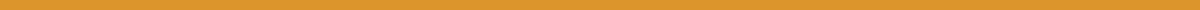 Name: Apex Realty AdvisorsFounded: 2015Headquarters: New York, NY, USAMission: To empower clients with insightful, data-driven real estate advice, enabling informed decisions in buying, selling, leasing, and investing in properties.Vision: To be the premier real estate consultancy known for integrity, expertise, and an unwavering commitment to client success in the global real estate market.Services:Market Analysis: Providing comprehensive market insights and trends analysis to guide clients through the complexities of the real estate market.Investment Advisory: Offering tailored investment strategies to maximize returns and minimize risks for individual investors, real estate funds, and institutional clients.Commercial Leasing and Sales: Specializing in commercial properties, helping businesses find ideal locations and negotiate lease terms or purchase agreements.Residential Advisory: Assisting individuals and families in navigating the home buying or selling process with personalized service and expert negotiation.Property Valuation: Utilizing cutting-edge tools and methodologies to accurately assess property values for sales, acquisitions, and investment analysis.Portfolio Management: Advising on portfolio strategy, optimization, and diversification to achieve long-term investment goals.Differentiators:Client-Centric Approach: Each client's needs are unique, and our bespoke advisory services reflect a deep understanding of their objectives and challenges.Global Perspective: With a network of international partners, we provide insights into both local and global market dynamics.Technology-Driven Solutions: Leveraging the latest technology in data analytics and digital tools to provide clients with a competitive edge.Sustainability Consulting: Advising clients on incorporating sustainability into their real estate investments to enhance value and future-proof assets.Awards and Recognition: Apex Realty Advisors has been recognized for excellence in real estate consulting, including awards for innovation, customer service, and leadership in sustainability within the real estate sector.Corporate Social Responsibility: Committed to making a positive impact on communities, Apex Realty Advisors engages in initiatives aimed at affordable housing, education, and environmental sustainability.Contact Information:Website: www.apexrealtyadvisors.comEmail: contact@apexrealtyadvisors.comPhone: +1 (555) 789-0123At Apex Realty Advisors, we guide our clients through every step of their real estate journey with expertise, dedication, and a vision for success.